OBIECTIVUL:  CONTRACT VJ-CL05,,EXTINDEREA SI REABILITAREA SISTEMULUI DE ALIMENTARE CU APA SI CANALIZARE IN AGLOMERAREA PETROSANI, LOCALITATILE PETRILA SI ANINOASA”OBIECTIVUL:  CONTRACT VJ-CL05,,EXTINDEREA SI REABILITAREA SISTEMULUI DE ALIMENTARE CU APA SI CANALIZARE IN AGLOMERAREA PETROSANI, LOCALITATILE PETRILA SI ANINOASA”RECEPTIE 20.09.2013RECEPTIE 20.09.2013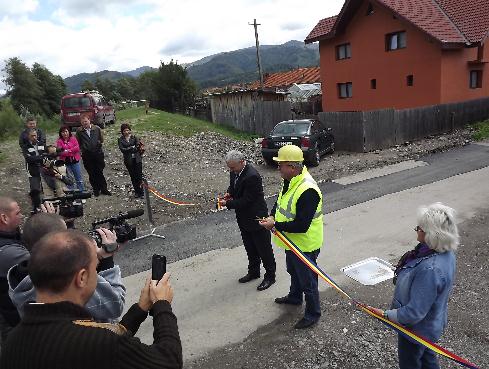 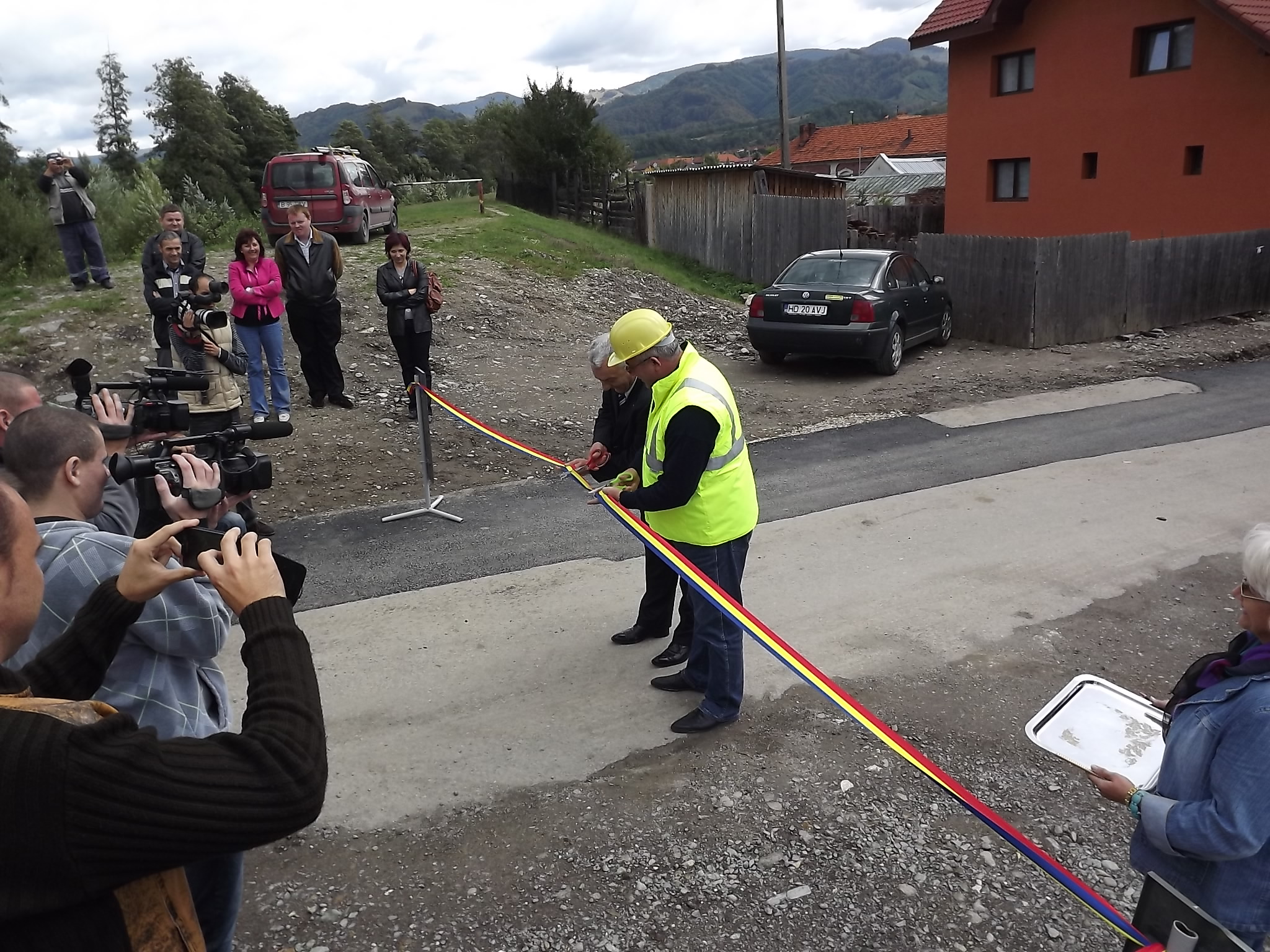 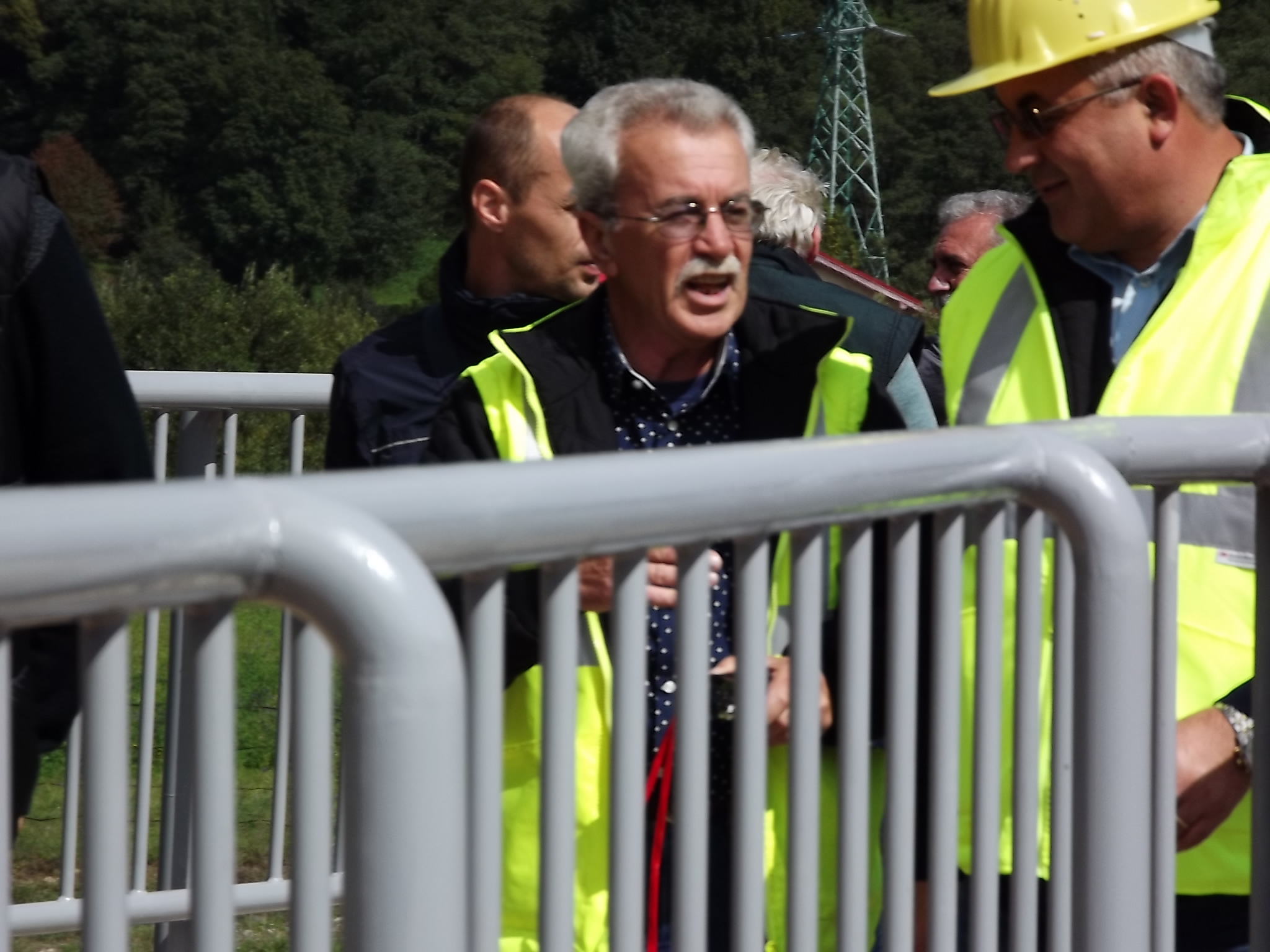 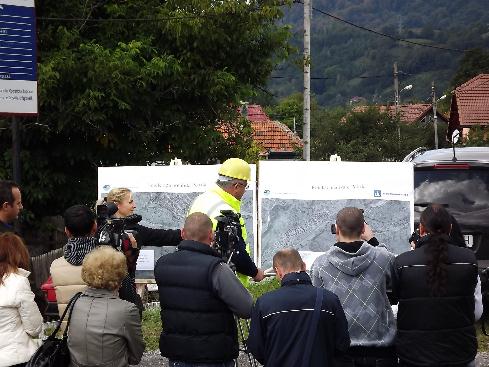 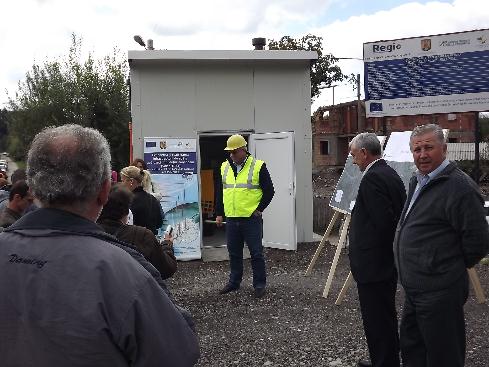 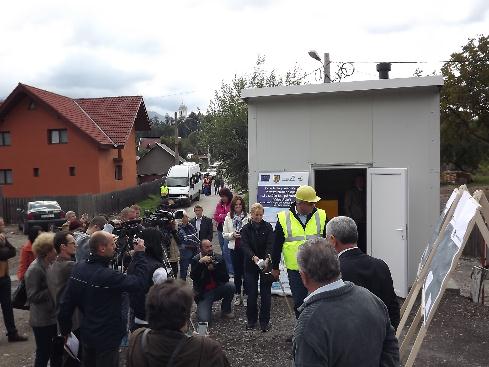 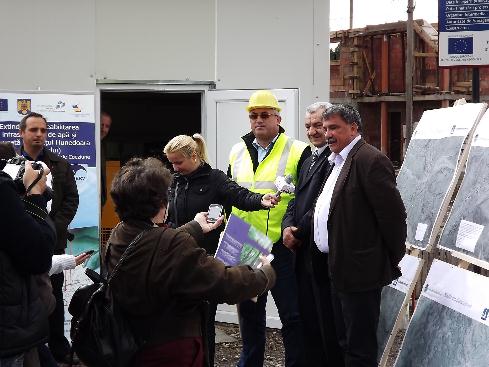 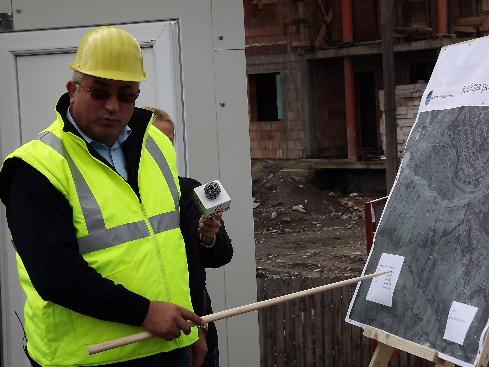 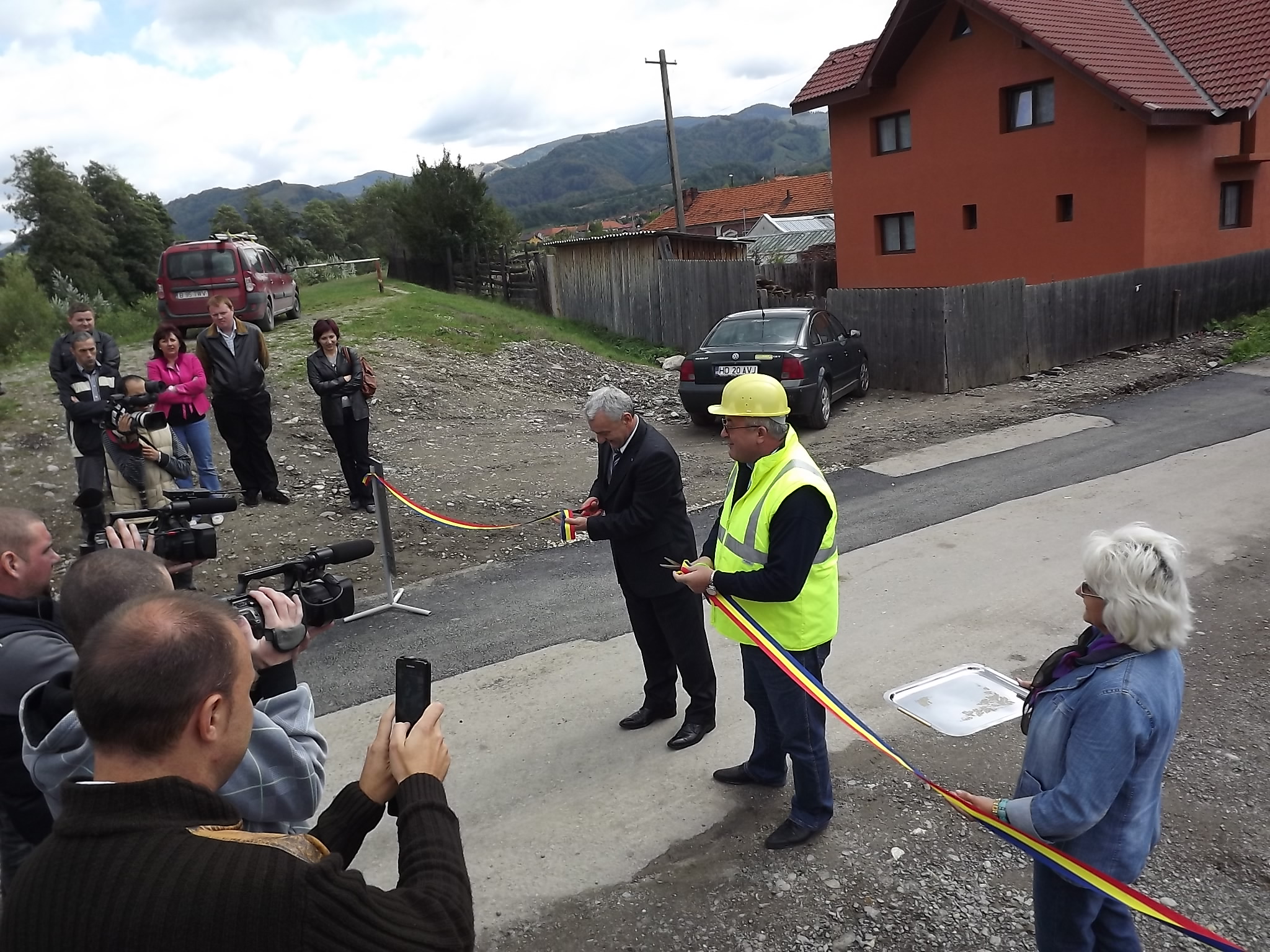 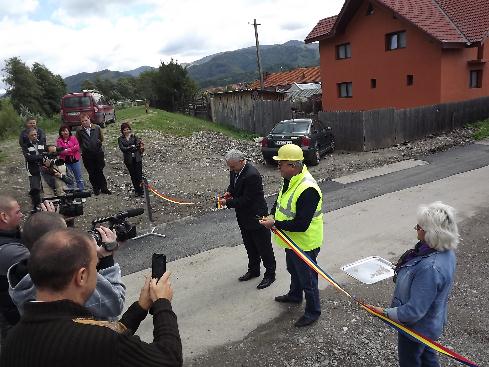 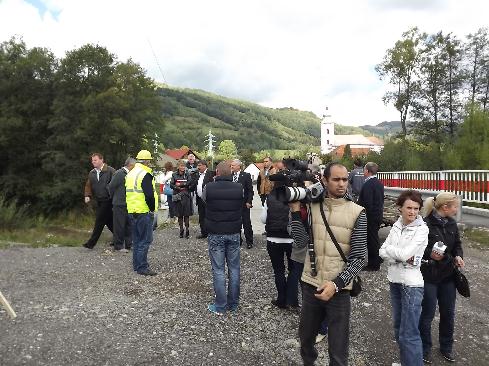 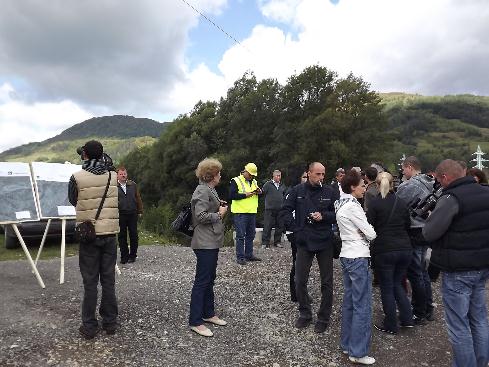 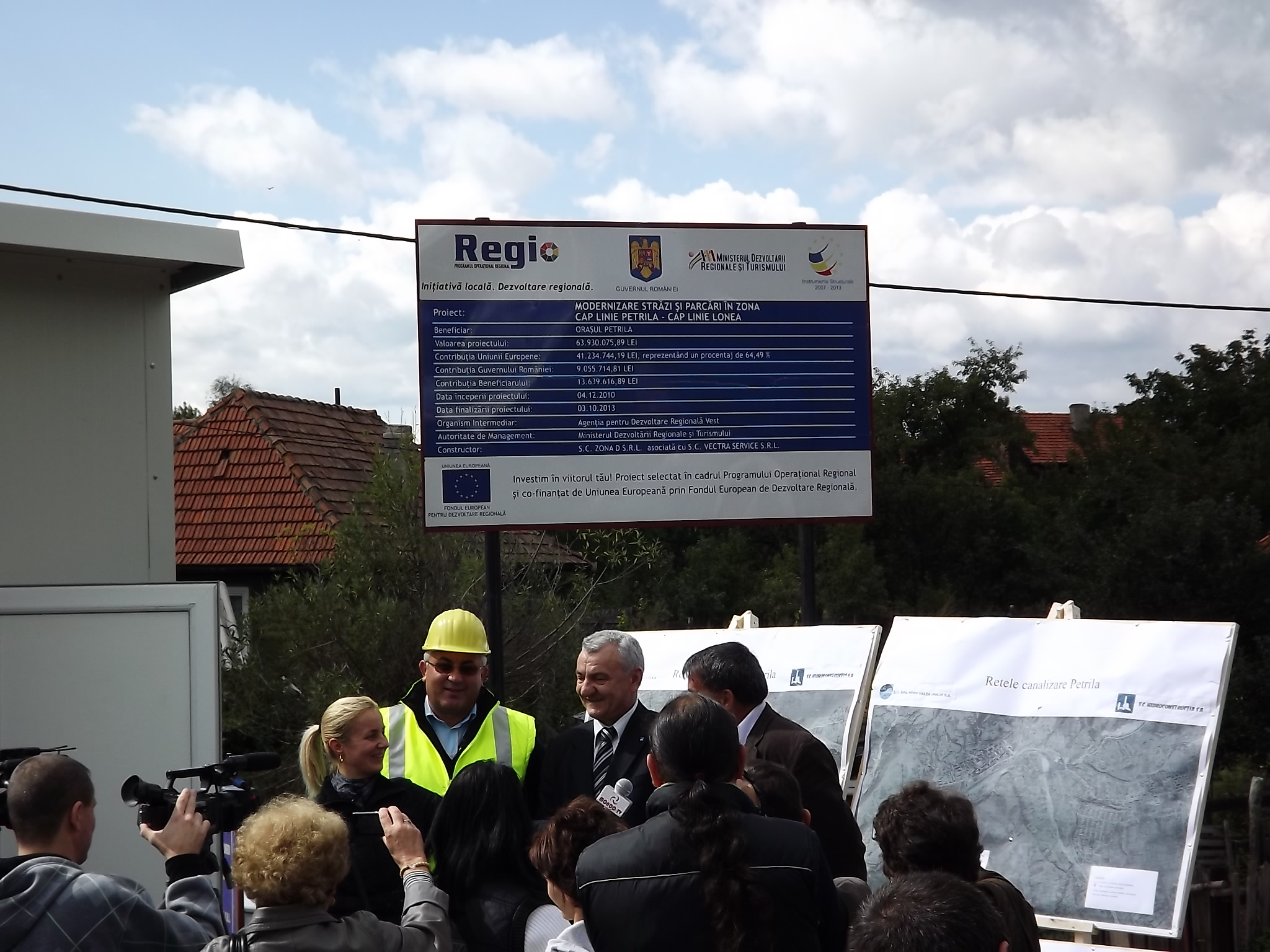 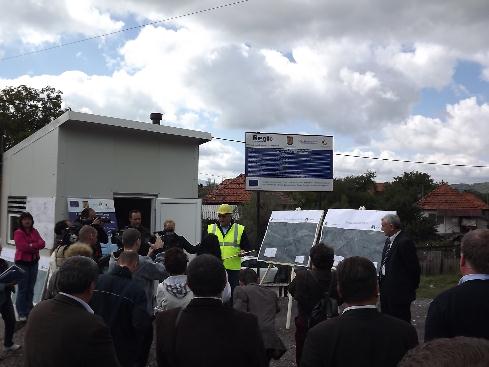 